Av. Itália, km 8, Bairro Carreiros, Rio Grande - RS, CEP: 96.203-900 - Fone (53)32336633  http://www.icb.furg.brÀ Comissão de Eleitoral do ICBFORMULÁRIO INSCRIÇÃO PARA COORDENADOR ADJUNTO DO CURSO DE PÓS-GRADUAÇÃO BIOLOGIA DE AMBIENTES AQUÁTICOS CONTINENTAIS (PPGBAC)  DO ICB BIÊNIO 2018-2019Candidato(a) a Coordenação Adjunta do PPGBAC:Rio Grande,       de                        de 2018.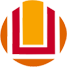 SERVIÇO PÚBLICO FEDERAL
MINISTÉRIO DA EDUCAÇÃO
UNIVERSIDADE FEDERAL DO RIO GRANDE - FURG
INSTITUTO DE CIÊNCIAS BIOLÓGICAS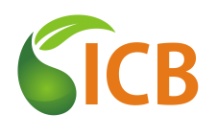 CargoNomeAssinaturaCoordenador Adjunto